MENU SETTIMANA 11.07.22 – 15.07.22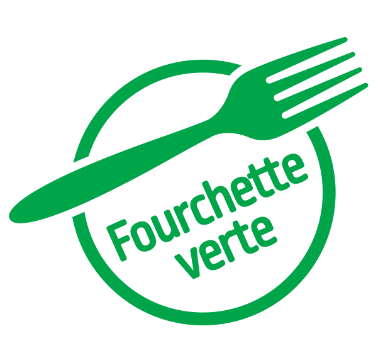 Il menu è adattato alle esigenze di ogni bambino
N.B. Per informazione sugli allergeni potete contattare la cucina dalle ore 8.00 alle ore 9.00
           Lunedì 11.07
Insalata mistaPasta in insalataVerdura CottaSpuntino mattina: mela e biscottiMerenda pomeriggio: yogurt
           Martedì 12.07Pranzo al saccoSpuntino mattina: pesca e grissiniMerenda pomeriggio: gelato
           Mercoledì 13.07Insalata mistaRösti con zucchine e formaggioVerdura cottaSpuntino mattina: susine e biscottiMerenda pomeriggio: Treccia con marmellata
           Giovedì 14.07Insalata mistaPollo al fornoRiso selvaggioVerdura cottaSpuntino mattina: uva e biscottiMerenda pomeriggio: ghiacciolo
           Venerdì 15.07Pranzo al saccoSpuntino mattina: albicocca e crackersMerenda pomeriggio: anguria